План мероприятий по проведениюГода народного искусства и нематериального культурного наследия народов РФв МБОУ Гимназия МР Чишминский район РБ на 2022 годПлан мероприятий разработан на заседании оргкомитета по проведению Года РФ и РБ в Гимназии (Заседание от 10.01.2022 г.)Председатель оргкомитета                        Воробьев Ю.В.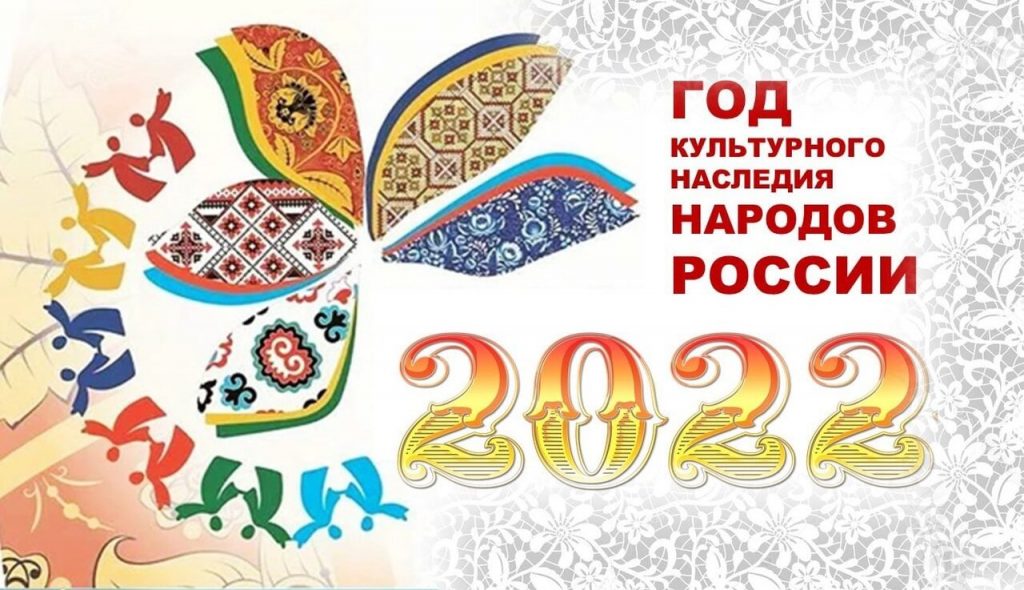 «Утверждено»Приказом по Гимназии за № 05/1  от «10» января 2022 г.№Название мероприятияЦель мероприятияСрок проведенияОтветственные1.Разработка и утверждение плана мероприятий, приуроченных к Году народного искусства и нематериального культурного наследия народов России   Планирование образовательной деятельности  Январь 2022 г.Воробьев Ю.В.Ликандрова З.Ф.2.Организация и проведение занятий-экскурсий в районном краеведческом музее»Сетевое взаимодействие, творческий поиск педагогов в области художественно-эстетического развития дошкольников  В течение года  Ликандрова З.Ф.Кл.руководители3.Оформление тематических выставок в холлах 1-4 классов и группе «Знайка»Сетевое взаимодействие, творческий поиск педагогов в области художественно-эстетического развития дошкольников  В течение года  Карачурина Д.Ш.Асадуллина Ф.Р.Работа с детьми Работа с детьми Работа с детьми Работа с детьми Работа с детьми 1.Проведение занятий-экскурсий в районном краеведческом музее  Воспитание гармонично развитой и социально ответственной личности на основе духовно-нравственных ценностей народов РФ, родного края, исторических и национально-культурных традиций, развитие художественно-творческих способностей детей в различных видах художественной деятельности В течение года  Кл.руководители2.Реализация «Культурного дневника школьника Чишминского района» Воспитание гармонично развитой и социально ответственной личности на основе духовно-нравственных ценностей народов РФ, родного края, исторических и национально-культурных традиций, развитие художественно-творческих способностей детей в различных видах художественной деятельности В течение года  Кл.руководители3.Реализация региональных инновационного проектов для обучающихся по ИЗОВоспитание гармонично развитой и социально ответственной личности на основе духовно-нравственных ценностей народов РФ, родного края, исторических и национально-культурных традиций, развитие художественно-творческих способностей детей в различных видах художественной деятельности В течение года  Исламова А.М.4.Муниципальный дистанционный фестиваль-конкурс «Жемчужина Башкортостана- 2022»Воспитание гармонично развитой и социально ответственной личности на основе духовно-нравственных ценностей народов РФ, родного края, исторических и национально-культурных традиций, развитие художественно-творческих способностей детей в различных видах художественной деятельности Февраль март2022 г. Учителя башкирского языка5.Использование национальных подвижных игр, конкурсов на новогодних мероприятияхВоспитание гармонично развитой и социально ответственной личности на основе духовно-нравственных ценностей народов РФ, родного края, исторических и национально-культурных традиций, развитие художественно-творческих способностей детей в различных видах художественной деятельности Январь2022 г. Классные руководители 1-7 классов6.Районная выставка декоративно-прикладного и технического творчества Воспитание гармонично развитой и социально ответственной личности на основе духовно-нравственных ценностей народов РФ, родного края, исторических и национально-культурных традиций, развитие художественно-творческих способностей детей в различных видах художественной деятельности Апрель май2022 г. Кутищев Ю.И.Байбекова Л.Ф.Исламова А.М.7.Заседание оргкомитета по проведению Года РФ и РБ в ГимназииВоспитание гармонично развитой и социально ответственной личности на основе духовно-нравственных ценностей народов РФ, родного края, исторических и национально-культурных традиций, развитие художественно-творческих способностей детей в различных видах художественной деятельности  Январь 2022 г. Воробьев Ю.В.Члены оргкомитета8.Масленица Воспитание гармонично развитой и социально ответственной личности на основе духовно-нравственных ценностей народов РФ, родного края, исторических и национально-культурных традиций, развитие художественно-творческих способностей детей в различных видах художественной деятельности Март 2022 г. Учителя нач. классов9.День Победы Воспитание гармонично развитой и социально ответственной личности на основе духовно-нравственных ценностей народов РФ, родного края, исторических и национально-культурных традиций, развитие художественно-творческих способностей детей в различных видах художественной деятельности Май 2022 г. Воробьев Ю.В.Ликандрова З.Ф.10.Пушкинская неделя Воспитание гармонично развитой и социально ответственной личности на основе духовно-нравственных ценностей народов РФ, родного края, исторических и национально-культурных традиций, развитие художественно-творческих способностей детей в различных видах художественной деятельности Июнь 2022 г.  Рук.лагеря дневного преб.11.Выставка-ярмарка народных художественных промыслов Воспитание гармонично развитой и социально ответственной личности на основе духовно-нравственных ценностей народов РФ, родного края, исторических и национально-культурных традиций, развитие художественно-творческих способностей детей в различных видах художественной деятельности Ноябрь2022 г. Руководители доп.объединений12.Проведение календарно-тематических недель (включая занятия, проектную деятельность, образовательные события и т.д.) Воспитание гармонично развитой и социально ответственной личности на основе духовно-нравственных ценностей народов РФ, родного края, исторических и национально-культурных традиций, развитие художественно-творческих способностей детей в различных видах художественной деятельности В течение года Руководители предметных ШМОРабота с родителями (законными представителями)Работа с родителями (законными представителями)Работа с родителями (законными представителями)Работа с родителями (законными представителями)Работа с родителями (законными представителями)1.Проведение нетрадиционных тематических родительских собраний, консультаций для родителей, реализация семейных творческих проектовПовышение педагогической компетентности родителей в вопросах художественно-эстетического развития обучающихсяВ течение года Воробьев Ю.В.Информационное обеспечение Информационное обеспечение Информационное обеспечение Информационное обеспечение Информационное обеспечение 1.Создание на официальном сайте Гимназии подраздела «2022 год - Год народного искусства и нематериального культурного наследия народов России», размещение актуальной тематической информации на сайте детского сада и официальных страницах Гимназии в социальных сетях   Распространение педагогического опыта посредством Интернет-ресурсов В течение года Ответственный за ведение официального сайта Гимназии Манаенкова К.А.